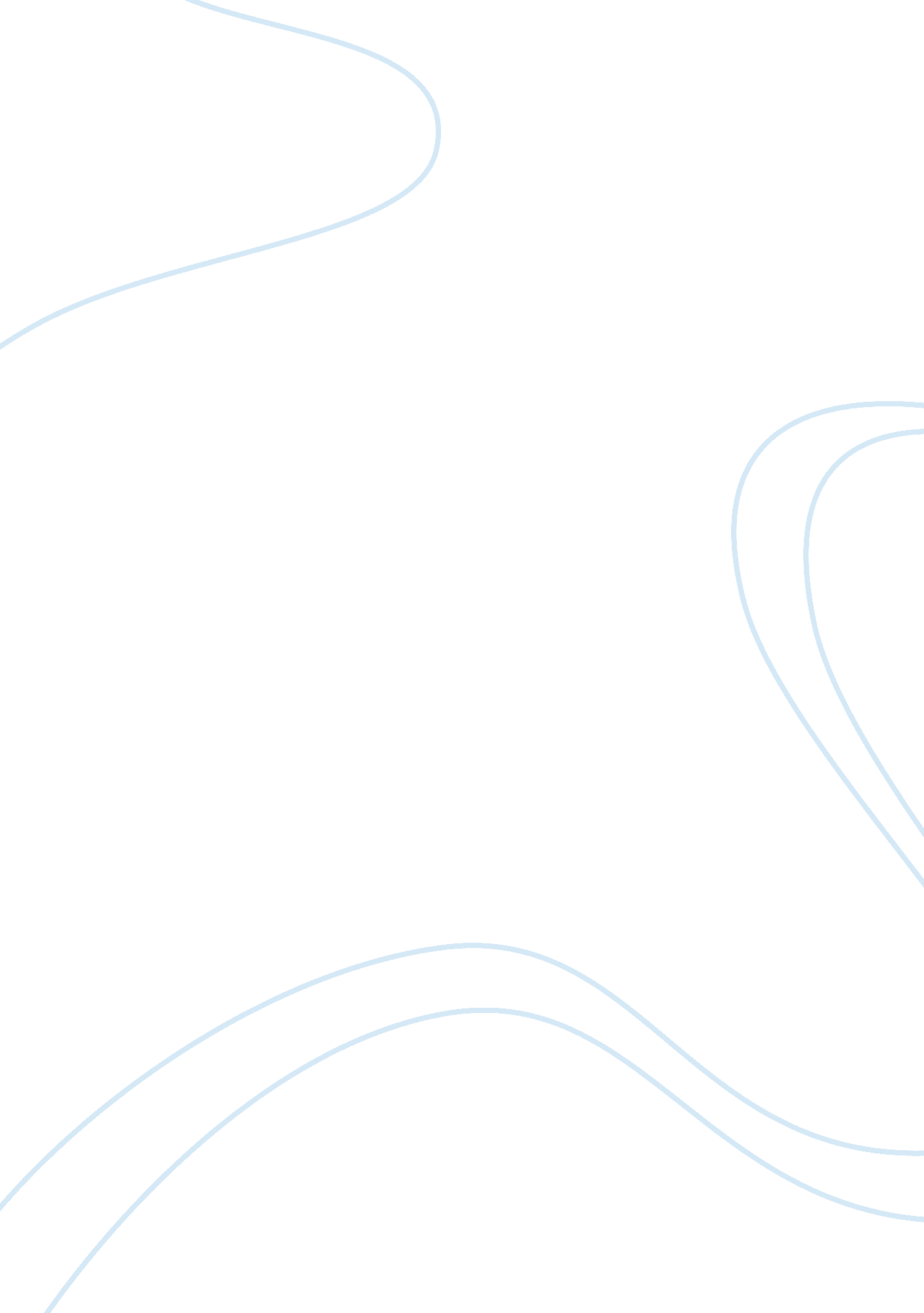 Construction mediation versus other types of mediation essayBusiness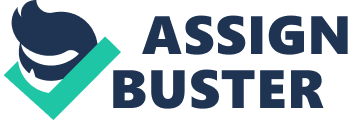 Introduction Mediation may be thought of as “ assisted negotiation.” Negotiation may be thought of as “ communications for agreement.” Hence, mediation is “ assisted communicating of agreement.” The construct of “ informed consent” is cardinal to mediation. So long as the controversialists understand the mediation procedure and agree to take part in the mediation procedure, any mediation can take topographic point and is extremely likely to make a colony. Mediation can be used to work out any difference in any field runing from household related differences, concern differences, to political differences. Although the rudimentss in any mediation procedure are about the same in any type of differences, several differences can be realized sing the inside informations of the procedure and the go-between ‘ s manner and attack to the difference. In this literature reappraisal mediation procedures and manners for several types of differences will be explained and compared to those used in work outing building related differences which will be functioning as a benchmark to all other types of mediation. Methodology Literature reviews based on journal articles. Specific instance surveies of mediation tactics and techniques in building and other Fieldss Real life observations and docudramas. Interview with Mr. Tarek Labban, a attorney practising mediation for work outing differences in Lebanon History of Mediation The activity of mediation appeared in really ancient times, and is used as an option to commit signifiers of struggle declaration in which colonies are imposed by Judgess, arbiters, or other “ neutral” adjudicators. Historians presume early instances in Phoenician commercialism. The pattern developed in Ancient Greece, so in Roman civilisation. Mediation began being recognized for holding an of import function in the 20th century ; that is after it became institutionalised. In 1896 a conciliation act refering the behaviour in industrial dealingss was endorsed in the United Kingdom. In 1913 the U. S. Department of Labor formalized alternate difference declaration ( ADR ) processes as an alternate to judicial proceeding and a board called the “ commissioners of conciliation” was selected to cover with labour / direction differences. The U. S. Conciliation Service was latter formed of these commissioners and in 1947 that entity became the Federal Mediation and Conciliation Service. In 1926 the American Arbitration Association was set up as a commercial service for the declaration of differences in the private sector. In 1963, and in order to advance for court-related household conciliation as an option to household tribunal judicial proceeding, the Association of Family and Conciliation Courts was founded. After that mediation was introduced as a agency of alternate difference declaration in the field of medical insurance and so in the building industry in twelvemonth 1985. Mediation in the Field of Construction The building industry contributes to about $ 900 billion per twelvemonth ( Construction Economics 2002 ) to the U. S. economic system, doing it the largest individual production sector. It represents about 13 % of the Gross National Product and employs approximately 8 % of the work force. The design and building procedure is frequently drawn-out, and involves dialogues, coaction, and via media among multiple parties including but non limited to interior decorators, contractors, and proprietors. The complex, relational, and drawn-out procedure of planing and edifice makes building a procedure in which differences are virtually ensured ( McManamy 1994 ) . These building differences have been fundamentally solved utilizing judicial proceeding or arbitration during the early yearss, but since 1985 mediation has been used to decide building differences. This Alternative Dispute Resolution ( ADR ) method is deriving more and more popularity with clip in the building industry due to its comparatively high benefits as compared to traditional judicial proceeding or arbitration. Construction Mediation Process Prior to mediationAlthough the large difference between different parties involved in a building undertaking, they should hold to open up on some lines of communicating for the mediation to take topographic point. Get downing by holding on a go-between, after which they start researching to which point they should give in information before mediation. In add-on to that, many other considerations should be thought of such as: Who should take part from each party other than the determination shapers? Do they desire their proficient advisors/lawyers to be at that place? How should the negociating squad attack the session? What function will each participant drama? Is there a difference between the insured and the insurance company that is relevant to the mediation? How can the bearers be forced to go engaged in the procedure? .. . ( American Arbitration Association )Parallel to that, the go-between should get down set uping a line of communicating with both parties to derive their trust and get down working out all the logistics such as the day of the months, agenda, topographic point, seating and process…Preparation for mediationDifferent subjects can be recognized when nearing a mediation procedure: Privations versus Needs: most of the times, parties would come in the mediation and get down stating the go-between about what they want. What the go-between should make is to open the lines of communicating and specify what the demands of each party are. “ Mediation is non judicial proceeding. No 1 will acquire what he wants.” ( Albert Bates 2007 ) Objective instance appraisal: the parties should be able to measure the amendss that will be made to their concern if no negotiated declaration has been achieved. Some of the hazard might include that if they go to judicial proceeding or arbitration, the opinion might be evaluated non for their favour and non to advert how this will impact their repute and relationships. Identify the obstructors to a declaration: it is of import to place all barriers early on of the mediation because these obstructions could hold a great consequence on the result. Such as a huge difference in sentiment, disproportion instance cognition or information, the determination shapers are non participating… Fix the client for the procedure: most of the people would travel to mediation with a batch of misconceptions. The go-between should explicate the procedure exhaustively and remind the participants that they should be committed to it, they should let the clip necessary for it to work and they should stay positive and proactive. The inside informations in mediation can be different harmonizing to each instance and the manner of the go-between, but everything should follow a certain procedure which can be divided into a beginning, the center and the terminal. Harmonizing to Albert Bates ( 2007 ) , the beginning is that every party should be “ engaged” to the procedure to be successful. This will include discharge and opening up of emotions, feelings and ideas. The go-between should listen carefully to both parties so that he can gain their trust from the beginning and get down set uping what the sensible issues that should be noted are. In the center, both parties will get down disputing the resistance ‘ s place. The challenges here are more nonsubjective and the go-between should take note of the information of involvement for both parties and what are their exact demands. At the terminal, the mediation will travel into a “ meaningful battle with the assorted parties” where bargaining and negociating the options can get down go oning to stop the mediation. ( Albert Bates 2007 ) Mediation in Fields other than Construction Mediation for Social Affairs Conciliation “ SULHA” The sulha, a usage practiced in the Middle East since 1000s of old ages ago, is used as a way to settle the relationship between the households of the controversialists, while legal systems are used to work out the difference between persons or between persons and the province. The sulha procedure is an informal technique for work outing differences and struggles. By and large talking, all types of differences can be solved utilizing the sulha, these differences range from concern differences to consumer differences and making differences originating from Acts of the Apostless of force. All clan struggles can be tackled through a sulha , no kin struggle is considered as little to be portion of a sulha. ( Doron Pely 2008 )The Sulha CommitteeThe sulha commission or jaha in Arabic is the commission authorized to carry on the sulha. The power of the jaha is based on the commission members ‘ place in the society, and the mandate they get from the controversialists. The jaha members are normally honest, respected, even-handed, and intelligent work forces from within the community. No adult female has been permitted to be portion of a jaha. Success can depend on the influence the jaha leader has in the community. Having influential members functioning on the jaha increases the possibility of deciding any difference. The engagement of any individual on the jaha can be vetoed by the Disputants. ( Doron Pely 2008 )Originating the Jaha If a struggle involves household affairs or involves a condemnable discourtesy, this struggle normally leads to a difference between the kins to which the controversialists belong to. The sulha procedure is used to decide the clan-level difference. The jaha does non garner straight after any offense or difference. In order for the jaha to move in an official mode some stairss should take topographic point. First, a member of the jaha is contacted by a representative of the wrongdoers ‘ household inquiring the jahas ‘ intervention by accepting meeting with the household of the wrongdoer. Then the wrongdoers ‘ household gives the jaha a binding written mandate or tafwid in Arabic. This papers is composed of two parts. The first contains an mandate from the wrongdoers ‘ household for the jaha to reach the victims ‘ household on their behalf. The 2nd contains a rigorous committedness from the wrongdoers ‘ household to stay by any finding of fact reached by the jaha. It may take several yearss to obtain a signed tafwid. Then, the following measure is for the jaha to travel to the victim ‘ s house, stand in forepart of the door and declaim the followers: “ We were sent and are authorized as jaha by the wrongdoer ‘ s household and we invite you to see us.” The intent of this invitation is to hold the victim ‘ s household publically authorize the jaha to negociate on its behalf with the wrongdoer ‘ s household. This may non go on instantly. The victim ‘ s household may be excessively disquieted to hold to get down the sulha procedure. But taking excessively long to authorise the jaha may look to be a mark of discourtesy to the wrongdoer ‘ s household. ( Doron Pely 2008 )Negociating a CeasefireThe jaha ‘ s initial end is to carry the households to the victim and wrongdoer to hold to a impermanent ceasefire, called hudna in Arabic, during which the jaha can carry on an probe of the difference, reach a finding of fact, and obtain an understanding of the two households to stay by it. Negociating the hudna involves the usage of shuttle diplomatic negotiations, similar to mediation of today. In rare cases the jaha may inquire the constabulary in assurance to “ extend” the detainment of the wrongdoer in order to coerce the wrongdoer ‘ s household to hold to a hudna. ( Doron Pely 2008 )The Jaha ‘ s ProbeHaving secured the mandate of the controversialists and their committedness to stay by the jaha ‘ s concluding determination, and holding negotiated the hudna , the jaha begins its probe of the difference. The intent is to find the range of the wrongdoer ‘ s duty and liability. The jaha ‘ s probe is by and large carried out in private treatments with representative of the disputing kins, and with informants who either stairss frontward and volunteer their cognition or are identified by the controversialists or other informant. Tradition holds that the jaha normally meets foremost with the victim ‘ s household to show empathy and compassion. The meetings with each side may take every bit small as a twenty-four hours, or much longer, perchance hebdomads, months or even old ages. As in mediation today, the jaha will reframe aggressive statements made by a controversialist and highlight any positive or compromising statements to develop a model within which to decide the struggle. During the private treatments with each side, the jaha will state each side about anterior similar differences and how they were resolved. ( Doron Pely 2008 )Determining the VerdictAfter questioning the parties and informants, and sing the sites where the events took topographic point, the jaha will discourse all the issues. If the instance under treatment is one in which the wrongdoer has already assumed duty ( such as in slaying instance ) , what remains for the jaha to find is the sum of compensation, and other conditions of the rapprochement. If the difference did non originate out of violent behavior, the jaha will non seek to delegate guilt. Alternatively, much like a go-between in modern mediation, it will seek to craft a mediated understanding that both sides will be able to accept without experiencing that they were singled out in any manner. The jaha will besides travel to some length to avoid giving either kin the feeling that it is being forced into an understanding ( even though the jaha has the full authorization to enforce the understanding ) . Every one time in a piece a ballot of the jaha will be taken. Once a bulk is achieved, the concluding finding of fact is reached and the treatments end. The finding of fact will be presented to the two households as a consentaneous determination. The jaha finding of fact is supposed to be adhering on the disputing kins. A rejection of the finding of fact would be considered a terrible misdemeanor of the sulha procedure, an abuse to the jaha , and a general loss of face for both sides and for the jaha members. Even though both households agreed to stay by the finding of fact, one ( or both ) may prosecute in drawn-out treatments with the jaha over its footings if it believes that the concluding payment is deficient. When both households agree to the finding of fact, it is so memorialized in authorship. Both households receive a transcript of the written understanding. At this point, there are no farther dialogues or entreaties allowed on its contents. The sulha understanding must be signed by representatives of both kins in a public ceremonial. The jaha determines the location and day of the month for the ceremonial. It besides determines who will take part from each side and which community very important persons will be invited to go to. At the public ceremonial, the sulha understanding is read aloud and signed by the designated representatives for each kin. Afterward, it is signed by the members of the jaha and so very important persons from within and without the community. All this is designed to give the understanding as much weight as possible in the hope that the understanding will be respected. The sulha ceremonial involves three symbolic Acts of the Apostless: 1- Musafha : a handshaking between the households of the wrongdoer and victim ; 2- Musamaha: a declaration of forgiveness by the victim ‘ s male parent ; and 3- Mumalaha: the ceremonial repast that ends the sulha procedure. The wrongdoer ‘ s household extends an invitation to the victim ‘ s household to go to the ceremonial repast. The victim ‘ s household is obliged to accept the invitation and sit down at the tabular array but they are non required to eat. The mumalaha ritual takes topographic point in most slaying instances. ( Doron Pely 2008 ) Marital Mediation Marital mediation is a well new country in household difference declaration methods. This country is increasing in its importance as people understand it more and more, particularly that the chief end of matrimonial mediation to assist bettering communicating among twosomes in a manner for them to remain married. John Fiske ( 1997 ) foremost coined the term “ Marital Mediation” . Marital Mediation ProcedureMarital Mediation purposes at assisting twosomes who are still willing to populate together or remain married. In order for the procedure to hold a good start it is of great importance that the go-between helps the twosomes express their trueness to their fusion. After that, the procedure goes on in a plastic mode based on the nature of the difference and the go-betweens ‘ attack. Marital Mediation uses techniques used in other types of mediation in order to assist better the communicating methods among twosomes. By bettering their communicating skills the go-between helps them discourse the countries of struggle in their relationship, taking them to do some behavioural alterations that will assist them decrease future struggles. Normally mediated understandings are in a written format, but in matrimonial mediation many go-betweens believe that it is the creative activity of more in depth apprehension of the relationship among twosomes that affairs, non the written understanding. In spite the differences in manners among go-betweens ; a common methodological analysis is followed during Marital Mediation. ( Susan Boardman 2009 )1. Explain the Marital Mediation Process: The go-between has to explicate his function as a impersonal individual whose function is to listen, assist the twosomes talk, and assist the twosome generate an understanding to work out the issue of struggle. 2. Listen to their Showing Problem: The go-between has to listen, and guarantee that each party has the opportunity to state everything they he or she want to state, doing certain to observe the non verbal interactions and any troubles in verbal look. 3. Look for Issues that can be mediated: The go-between, by listening to the twosome, looks for countries of struggle that can be mediated. These countries are sometimes identified by the controversialists and sometimes it is the go-betweens ‘ function to place them. 4. Teach Communication Skills: Poor communicating accomplishments are normally a chief ground behind escalating the emphasis among twosomes. It is the go-betweens ‘ function to assist the twosome understand that they both have the right to their feelings. Working on bettering the twosomes ‘ communicating accomplishments, the go-between gives the twosome a good tool to assist them work out any hereafter disputes that can originate between them. 5- Reaching Agreement: Marital mediation or any type of mediation purposes at making an understanding, even if the understanding is non to hold. This can be in a written format which is considered lawfully adhering, or in an informal unwritten understanding. How Marital Mediation Works? Marital mediation normally focuses on specific struggles between twosomes, for that the Sessionss are really abruptly. This type of mediation engages several Sessionss, each of them non more than 2 hours in length. Marital mediation purposes at acquiring the twosomes to demo some alterations in their behaviour to assist them decrease the possibility of any future differences. It is a truly positive act, since it eschews liability or guilt and gives the controversialists the opportunity to experience competent. The mediation procedure gives the twosome a feeling of control since they generate the solutions for their struggles. This gives any understanding reached much more strength to lodge since the controversialists generated it themselves. In Marital Mediation a major joy for the twosome is to larn how to hold better communicating even if they did non make a full understanding, the procedure in itself is a large addition to their relationship. Mediation for Politicss A historical reappraisal of political differences reveals that most of them are long-running deep rooted struggles that are seldom resolved without outside aid such in mediation. Mediation is a procedure in which a impersonal 3rd party aids in deciding a difference between two or more parties. The 3rd party in political struggles is normally the United Nations for major struggles or any impersonal party such as the Arab League for Intra-Arab struggles and The Carter Center—International Negotiation Network. United Nation Mediation Mandate In the U. N. the act of mediation describes the political accomplishments carried out by the U. N. secretary general or his representatives through pattern of the secretary general ‘ s “ good offices” , without the usage of force and in maintaining with the rules of the UN charter. More officially, a U. N. mediation authorization is specifically defined when the U. N. is officially called upon to intercede a declaration to a struggle. In this latter instance where the concerned parties agreed to the mediation authorization, they are more willing to accept that the U. N. mediator‘ s function is to assist happen solutions to decide the affair. U. N. mediation authorizations give the secretary general or his envoys the authorization to: Meet and Listen to all parties of the struggle Consult all relevant parties for the declaration of the struggle Propose thoughts and solutions to ease the declaration to the struggle Factors that affect dialogues: Neutrality of the go-between Structural Variables entirely do non find the result of dialogues Diplomatic ambiguity can be a destructive factor when the parties turn to implementation Attempts to convert one ‘ s components of the demand for via media may conflict with one ‘ s bargaining schemes. As in other mediations, a U. N. mediated result is non binding, unless the Security Council takes actions to implement the understanding. The concluding colony execution rests upon the committedness of the conflicted parties. Carter Center – International Negotiation Network Through its Conflict Resolution Program, the International Negotiation Network ( INN ) , portion of the Carter Center uses experient conciliators to forestall and decide armed struggles around the universe. The INN is a web of recognized individuals, chaired by former U. S. President Jimmy Carter, and includes universe leaders, former caputs of province, struggle declaration practicians, Nobel Peace Prize laureates, representatives of international organisations, authoritiess and nongovernmental organisations. The Conflict Resolution Program ( CRP ) proctors many of the universe ‘ s armed struggles to better understand the histories, primary histrions, and possible declarations to the struggles. If the state of affairs arises, President Carter mediates straight and most late, the CRP has worked on undertakings in the Baltic ‘ s, Bosnia-Herzegovina, North Korea, Sudan, Liberia and Uganda. The Carter Center is besides widely recognized for its work in the civil war struggle between Ethiopia and Eritrea. The INN was launched with the intent of happening non-military agencies of cut downing armed struggles, and forestalling the escalation of lesser-scale struggles into armed 1s. The INN ‘ s theoretical account for intercession depends chiefly on the state and its civilization. When INN Secretariat members identify a struggle that might necessitate intercession and mediation, they design an overall scheme for pull offing a mediation procedure based on the situational features of the struggle. Eritrea/Ethiopia Case Study Preliminary SurveiesThe INN began its concentration on the Ethiopian/Eritrean struggle about one twelvemonth before it convened the parties. In the autumn of 1988, the Ethiopian/Eritrean struggle was considered as one of the most “ hot spots” of the universe. The INN Secretariat conducted an analysis of the historical, political, sociological and economic facets of the struggle. This included an detailed reappraisal of the parties of the struggle in order to derive a better apprehension of the perceptual experiences they had about themselves and each other. Furthermore, they conducted a figure of preliminary interviews with bookmans, policy analysts and alleviation organisations to better understanding the cultural differences of the parties. During the early phases, they began speaking with Track I diplomatic entities in order to followup on the existent state of affairs of the struggle. The INN maintains that conflicting parties must ask for them to step in and must desire to seek an terminal to struggle. In this instance, neither party extended the invitation due to the hard nature of the struggle. So, in concurrence with a alleviation mission to the Horn of Africa, INN go-betweens met with the leading of both sides and they both agreed to the mediation. Mediation ApproachThe INN negotiants developed a multiphase attack to work with the parties. This attack called for at the same time carry oning a bargaining scheme, a individual text negociating attack and a joint job work outing attack. The bargaining scheme involved President Carter as the maestro negotiant utilizing dickering schemes to maintain the parties at the tabular array and travel them toward understandings they had antecedently rejected. Carter ‘ s political clout was most of import as he used his influence to travel to the media with advancement studies as a agency of keeping each party its duty towards general sentiment. The individual negotiating text scheme was employed when Carter worked with each deputation or representative of a deputation entirely. He would demo a working bill of exchange papers to the deputation president and call for remarks until acceptable working paperss were created. The joint problem-solving scheme was most frequently employed in private Sessionss and off-the record treatments. The key to this attack is to construct trusting, personal relationships framed on the shared job that all involved, including the mediation squad, needed to hold resolved. All members were seen as spouses in the procedure of job work outing. While the INN ‘ s first effort to decide the struggle in Ethiopia/Eritrea failed, it did convey tremendous attending to the struggle which stimulated grassroots force per unit area for alteration Mediation for Medical Insurance Health insurance differences frequently occur between the wellness insurance companies and their clients. Sometimes they are resolved by simple dialogue where each side will put their demands and both will seek to make to an understanding. When a simple dialogue does n’t do, parties may fall back to tribunal or alternate difference declarations such as mediation. The traditional method to decide wellness insurance differences was in a tribunal of jurisprudence. The expensive fees set by attorneies and the clip devouring procedure of tribunals that may or may non make a “ good enough” colony has lead controversialists to fall back to mediation where a possibility of a win-win, instead than a win-lose, state of affairs seems possible. In mediation, the parties have control over the result. Mediation in wellness insurance, similar to mediation in other Fieldss, will affect a impersonal 3rd party who is a trained professional. Other participants include parties, parties ‘ advocate, and other critical persons such as liability insurance representatives who have the authorization to offer liability insurance financess in exchange for colony of the instance against the insurance wellness attention suppliers. The mediation procedure is purely private and confidential. In instance the mediation failed and parties have to fall back to tribunal, the go-between ca n’t be used as a informant and no statements said during the mediation session ( s ) are allowed to be disclosed in tribunal. The go-between does n’t hold the right to go through information from one party to the other unless given the permission to make so. This manner, parties can pass on freely with the go-between where he/she will be better informed and will be given the proper tools to assist him/her make a better understanding. ( Russell G Thornton 2003 )One of the concerns in wellness insurance mediation is whether the wellness attention supplier allows the liability insurance bearer to do offers of colony. Most professional liability insurance policies do non let the insurance bearer to suggest any offer of colony without an blessing from the wellness attention supplier. Whether this is an effort to avoid mediation should be considered based on each single instance. ( Russell G Thornton 2003 )To do best usage of the mediation procedure, both parties should be willing and ready to non merely listen, but to hear and see each other ‘ s statements and statements and support their several actions to the go-between. If the wellness attention supplier shows involvement in settling the claim, the supplier will seek to decide the instance with every bit small as possible while the supplier ‘ s client will seek to maximise the benefits. To acquire the most good colony or any colony at all, either party will seek to win the go-between over their side. The go-between should stay impartial, but after all, he/she is human and the go-between will be more likely to decide the difference along the lines of what is proposed by the party with the better reasoned place. This sound place can be achieved during the private meetings, caucus, held between the go-between and each party individually. The party that is most knowing and committed to his/her place is most likely win the go-between over during the mediation. For the parties to be committed to the procedure they should analyze and reexamine the information provided by the opposing party in order to make a sensible colony. It is of no usage to intercede a instance in which the parties are non committed to the procedure because of deficiency of cognition or apprehension. Comparison between Mediation for Construction and other William claude dukenfields As mentioned antecedently, mediation can be used is work outing any sort of difference in any field. This ability for mediation to assist controversialists make solutions is based on a procedure through which the go-between acts. The procedure of mediation has some general guidelines to be used in any type of difference and in any field. In add-on to these guidelines every type of difference or field has some particular characteristics and phases that are custom tailored to run into the demands of each instance and field taking to a series of similarities and differences in the mediation procedure. Similarities between Mediation for Construction and other William claude dukenfields Mediation can non be used in any field without the parties ‘ understanding. The go-between has to be a impersonal individual or impersonal party that all parties agree on. Confidentiality is one of the bases in all types of mediation. Mediation in any field includes private ( caucus ) meetings. The purpose of mediation in all Fieldss is to accomplish rapprochement. Mediation in any field can stop with one of the undermentioned three ; Full, partial, or no understanding. Any mediation understanding is non necessary a written understanding it could be a verbal understanding. Any mediated result is unbinding before being approved by the tribunal. ( Not applicable in Sulha ) Differences between Mediation for Construction and other William claude dukenfields Differences between Mediation for Construction and Mediation for Social AffairsDifferences between Mediation for Construction and Sulha Sulha procedure , particularly if related to a slaying, includes much more feelings and emotions than building mediation. Once parties agree to take part in a Sulha , they are bound to accept the result. Joint meetings are seldom used in a Sulha . Strong force per unit area from the community or Jaha may be imposed on the controversialists to take part in a Sulha. In the Sulha , venting of heartache, choler and defeat is heard merely by the Jaha. The Sulha understanding, additions its strength from the Jaha ‘ s power in the community and the menace of the controversialists losing their regard and societal standing by declining to stay by the finding of fact. The menace of the controversialists losing their regard and societal standing besides provides a motive for them to transport out the footings of the Sulha understanding. Confidentiality in a Sulha is more like a sort of baning for negative information given about the other party in order to assist increase harmoniousness between the two sides and non to protect the confidentiality of some information by any of the parties involved, as in mediation. In a Sulha , if any of the controversialists feels that a member of the Jaha is biased they have the right to set a veto on his rank to the Jaha , but they can non go forth the Sulha. Whereas in mediation if any party feels that the go-between is biased they can merely stop the mediation. Jaha members traditionally are unpaid and execute all their work voluntarily, unlike go-betweens. Differences between Mediation for Construction and Marital Mediation Marital mediation includes much more emotions than building mediation. Marital mediation involves several Sessionss each between 1 ? and 2 hours, whereas building mediation differences are normally solved in 1 session that spreads a whole twenty-four hours. The procedure in matrimonial mediation may be more of import than the consequences since the chief end of the mediation is to better the communicating among twosomes who already decided that they want to remain together. While in building mediation the consequence is the chief factor for a successful mediation. Construction mediation differences are chiefly about fiscal issues, while matrimonial mediation differences are chiefly about communicating jobs among twosomes. Differences between Mediation for Construction and Mediation for Politicss Mediation for political relations is a really drawn-out procedure when compared to mediation for building differences. The go-between in political differences is normally a group or organisation ( United Nations, Arab League, etc.. . ) , while in building the go-between is an single or maximal two persons ( co-mediation ) . In political differences the go-between proposes thoughts and solutions, while in building disputes the go-betweens ‘ function is to ease the communicating between parties. The go-between in political relations can utilize his authorization and place to set force per unit area on one of the parties, while in building differences this can be easy faced by go forthing the mediation. Differences between Mediation for Construction and Mediation for Medical Insurance The parties involved in mediation for medicine insurance are normally the wellness attention supplier and its client. This is different than that of the building field where parties might include technology advisers, contractors, clients, public governments, … One of the persons present in the wellness attention supplier party is a liability insurance representative who may or may non hold the authorization to offer liability insurance financess in exchange for the colony. This might do the mediation procedure more complicated because if the liability insurance representative does n’t hold any authorization, he/she will hold to fall back to the wellness attention supplier for blessing on any offer of colony. As a wellness attention supplier, the primary involvement is to maximise net incomes and fall backing to a colony means that the supplier will seek to decide the instance with minimal financess while the supplier ‘ s client will seek to maximise benefits and financess. Recommendations Based on the literature reappraisal, it can easy be realized that disputes in any field are non needfully for fiscal grounds. After comparing the building mediation versus other types of mediation, we came up with the undermentioned scheme. Technical mediation: In most of the mediation, the go-between is a specializer in the disputed issues. In building mediation, many times we have a attorney or any other individual who is non straight related to building playing the function of go-between. Take the political mediation for illustration, in all instances ; we have political parties or organisations who straight work with international personal businesss that run the mediation procedure. This helps a batch in bring forthing new and concrete options particularly that both parties are besides the political parties themselves. In building, most differences are about money. So the mediation procedure goes on without work outing the root of the job. What we recommend is to hold a proficient mediation before the existent mediation. In the proficient mediation we will hold lone applied scientists, designers and any other proficient adviser who will get down the mediation procedure without even adverting the money difference. They will sit and seek to intercede on the best alternate to work out the solution. Technical mediation will let bring forthing many other options since the root of the job is being solved. Having done with proficient mediation, traditional mediation can so travel on where lone dialogue of the monetary value can go on. Technical mediation for building differences can assist a batch in the procedure because traditional mediation will acquire merely the determination shapers, with the recommendation of the proficient adviser and they will challenge over it without looking and seeking for better options. But when the proficient advisers meet and work out the inside informations together, people with the proper authorization will so negociate the monetary value during a traditional mediation. The traditional procedure has proven to be efficient were building differences should go on in one twenty-four hours in contrast with other types which may go on in many yearss. Summary and Conclusions This literature reappraisal has attempted to increase the apprehension of mediation and its use in different Fieldss. Get downing with a brief historical reappraisal of the act of mediation, its advancement, and spread throughout history into several Fieldss. The usage of mediation in the Fieldss of societal personal businesss, political relations, medical insurance, and building was explained in a manner to foreground the procedure of mediation in each of these Fieldss. Based on the mediation procedure accounts in each field mentioned antecedently, a list of similarities among mediation procedures in all Fieldss was generated. Then a list of differences between each of the Fieldss discussed and mediation for building differences, which served as a benchmark for our comparing, was generated. Finally, it can be concluded that the act of mediation that is presently being used in work outing differences in many Fieldss is based on general procedural guidelines to be followed in all these Fieldss. This procedure is submitted to minimal alterations based on the nature of the difference and the field it belongs to. Mentions: – Bates, Albert, and Holt Tyrone. “ Large, Complex Construction Disputes: The Dynamicss of Multi-Party Mediation” . Dispute Resolution Journal, May / July 2007.- Boardman, Susan ; Fiske, John ; Israel, Laurie ; and Neumann, Ken. “ Marital Mediation: An Emerging Area of Practice” . www. mediate. com/articles, May 2009. – Brooker, Penny. “ Criteria for the appropriate usage of mediation in building disputes” . International Journal of Law in the Built Environment, Vol. 1, No. 1, 2009.- Chau, K. W. “ Insight into Deciding Construction Disputes by Mediation / Adjudication in Hong Kong” . Journal of Professional Issues in Engineering Education and Practice, April 2007.- Cheek, Richard. “ Multistep Dispute Resolution in Design and Construction Industry” . Journal of Professional Issues in Engineering Education and Practice, April 2003.- Cheung, Sai On ; Seun, Henry ; and Lam, Tsun-lp. “ Fundamentals of Alternative Dispute Resolution Processes in Construction” . Journal of Construction Engineering and Management, September / October 2002. – Goodkind, Ronald. “ Mediation of Construction Disputes” . Journal of Performance of Constructed Facilities, Vol. 2, No. 1, February 1998.- Gorton, Christopher. “ Using Mediation to Decide Disputes in Health Care” . The Physician Executive ( Conflict Management ) July / August 2005.- Greatbatch, David ; and Dingwall, Robert. “ Argumentative Talk in Divorce Mediation Sessions” . American Sociological Review, Vol. 62, No. 1, February 1997.- Harmon, Kathleen. “ Conflicts between Owner and Contractors: Proposed Intervention Process” . Journal of Management in Engineering, July 2003.- Loulakis, Michael. “ High Stakes Construction Mediation: Does the “ Hype” Justify the “ Hope” . Journal of Professional Issues in Engineering Education and Practice, July 2004.- Pely, Doron. “ Resolving Clan-Based Disputes Using the SULHA, the Traditional Dispute Resolution Process of the MIDDLE EAST” . Dispute Resolution Journal, November 2008 / January 2009.- Peckar, Robert. “ Technical Mediation-A New Tool for Deciding Complex Construction Disputes” . Dispute Resolution Journal, May / July 2005.- Silberman, Allen. “ Mediation is non Arbitration” . Journal of Management in Engineering, July / August 1997.- Steen, Richard. “ Five Stairss to Deciding Construction Disputes without Litigation” . Journal of Management in Engineering, July / August 1994.- Thornton, Russell G. “ Mediation , ” BUMC Proceedings, 16: 127-129, January 2003.- Veronica Chu, Pin-Yu ; and Fehling, Michael. “ Cognitive Conflict Resolution: Mediation Analysis and Strategies” . IEEE 1994.- Yiu, Tak Wing ; Cheung, Sai On ; and Mok Fung Man. “ Logistic Likelihood Analysis of Mediation Outcomes” . Journal of Construction Engineering and Management, October 2006. 